Düsseldorf/Elstra, 15.11.2017Teilnehmer aus Elstra gewinnt 10.000 EuroDer Gewinn des ersten Straßenpreises der November-Ziehung fällt in den Landkreis Bautzen. Der Teilnehmer mit dem Postcode 01920 BE bekommt dank seines Loses in Kürze 10.000 Euro auf sein Konto überwiesen.Der 42-jährige Teilnehmer, der aus einer der kleinsten Städte Deutschlands stammt, hatte großes Lotterieglück: Sein Postcode wurde im November gezogen und hat ihm nun die Summe von 10.000 Euro beschert.Sein Los hat ihm nicht nur Glück gebracht, es hat auch dabei geholfen, gemeinnützige Projekte in seiner Nähe zu fördern, eines davon ist der Internationale Gärten Dresden e.V. Seit 2005 betreibt der Verein einen Gemeinschaftsgarten in der Dresdner Johannstadt, in dem Menschen aus aller Welt Obst, Gemüse und Blumen anbauen. Dadurch entstehen Begegnungen und interkultureller Austausch. Dank des Losbeitrags des Straßenpreis-Gewinners und aller Teilnehmer in Sachsen konnte im Garten ein Café aufgebaut und betrieben werden, welches als Treffpunkt und Ort des Austauschs für alle Mitglieder und Gäste dient.
Von jedem Losbeitrag gehen 30 Prozent an Förderprojekte aus den Bereichen Natur- und Umweltschutz, sozialer Zusammenhalt und Chancengleichheit. Informationen zu den Projekten und zur Bewilligung von Fördergeldern sind unter www.postcode-lotterie.de/projekte abrufbar.Über die Deutsche Postcode LotterieDie Deutsche Postcode Lotterie ging im Oktober 2016 an den Start. Die niederländische ‚Postcode Loterij‘ wurde im Jahr 1989 gegründet, 2005 die ‚Svenska PostkodLotteriet‘ in Schweden und ‚The People’s Postcode Lottery‘ in Großbritannien. Weitere Informationen unter www.postcode-lotterie.de oder auf Facebook www.facebook.com/PostcodeLotterie. Das Prinzip: Mit dem Postcode zum MonatsgewinnBeim Monatsgewinn werden einmalig 250.000 Euro auf alle Lose im gewinnenden Postcode-Bereich verteilt. Zudem gewinnt jedes Los der dazugehörigen Postleitzahl 5.000 Euro – drei Lose kann ein Teilnehmer erwerben und so seinen Gewinn im gezogenen Postleitzahlen-Bereich verdreifachen. 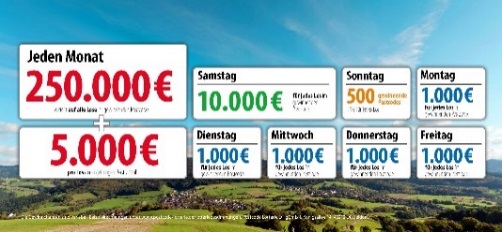 Die Projekte: Gewinnen und zugleich in der Nähe helfen30 Prozent des Losbeitrags fließen in gemeinnützige Projekte in der direkten Nähe der Teilnehmer. Ein Beirat unter Vorsitz von Prof. Dr. Rita Süssmuth entscheidet über die Auswahl der Projekte aus den Bereichen sozialer Zusammenhalt, Chancengleichheit und Natur- und Umweltschutz. Weitere Informationen unter www.postcode-lotterie.de/projekte.Die Ziehung: Persönliche Gewinnbenachrichtigung
Die monatliche Ziehung besteht aus fünf Einzelziehungen. An diesen Ziehungen nehmen sämtliche gültige Lose teil. Die Gewinner werden per Anruf, Brief oder E-Mail informiert. Die Teilnahme ist ab 18 Jahren möglich. Die nächste Ziehung ist am 7. Dezember.Pressekontakt: 
Sabine Haeßler, Presse und Kommunikation
Deutsche Postcode LotterieMartin-Luther-Platz 28D-40212 DüsseldorfTelefon: +49 (0) 211 94283839Mobil: +49 (0) 173 2596177E-Mail: sabine.haessler@postcode-lotterie.de